Сумська міська радаВиконавчий комітетРІШЕННЯЗ метою покращення якості та безпеки надання послуг, підтримання в належному технічному стані автотранспортного парку та розглянувши звернення виконавця послуг з перевезення пасажирів ТОВ  «Престиж Лайн» щодо підвищення тарифу на послуги з перевезення пасажирів на автобусних маршрутах загального користування, що працюють в режимі маршрутного таксі №13 «Тепличний – Героїв Крут» та № 55 «Роменська – Героїв Крут», відповідно до наказу Міністерства транспорту та зв’язку України від 17.11.2009 року № 1175 «Про затвердження Методики розрахунку тарифів на послуги пасажирського автомобільного транспорту», Закону України «Про автомобільний транспорт», керуючись підпунктом 2 пункту «а» статті 28, частиною першою статті 52 Закону України «Про місцеве самоврядування в Україні», виконавчий комітет Сумської міської ради ВИРІШИВ:Встановити тарифи на послуги з перевезення пасажирів на автобусних маршрутах загального користування, що працюють у режимі маршрутного таксі № 13 «Тепличний – Героїв Крут» та № 55 « Роменська – Героїв Крут» у розмірі 5 грн. Рішення виконавчого комітету від 15.09.2015 № 478 « Про тарифи на послуги з перевезення пасажирів на автобусних маршрутах загального користування, що працюють в режимі маршрутного таксі ТОВ «Престиж Лайн» вважати таким, що втратило чинність     	3. Рішення набуває чинності з моменту оприлюднення.ТОВ «Престиж Лайн», тел. (050)405-50-50Розіслати: Журбі О.І., Яковенку С.В.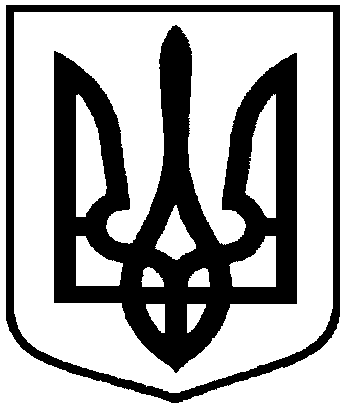  від                              2017   № Про тарифи на послуги з перевезення пасажирів на автобусних маршрутах загального користування, що працюють в режимі маршрутного таксі ТОВ «Престиж Лайн»Міський голова О.М. Лисенко